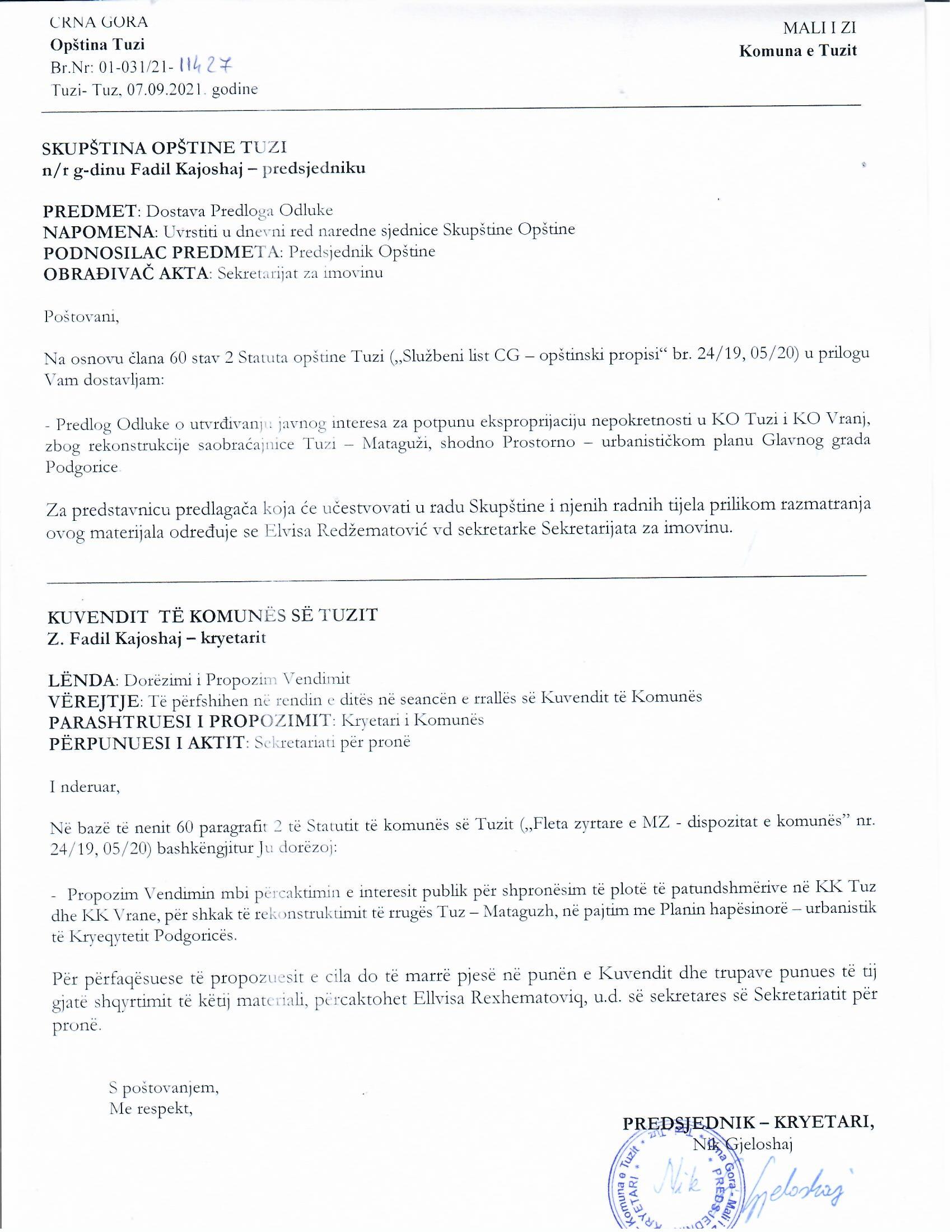 Në bazë të nenit 1, paragrafit 2 dhe nenit 2a të Ligjit mbi shpronësimin ("Fletorja Zyrtare e Republikës së Malit të Zi", nr. 55/00, 12/02 dhe 28/06 dhe "Fletorja Zyrtare e Malit të Zi", nr. 21 /08, 30/17 dhe 75 /18), nenit 28, paragrafit 1, pikës 5 dhe nenit 38, paragrafit 1, pikës 2 dhe 30 të Ligjit mbi Vetëqeverisjen Lokale ("Fletorja Zyrtare e Malit të Zi", nr. 2 /18, 34/19, 38/20) dhe nenit 28, paragrafit 1, pikës 5, të Statutit të Komunës së Tuzit ("Fletorja Zyrtare e Malit të Zi - dispozitat komunale", nr. 24/19, 05/20) Kuvendi i Komunës së Tuzit, në seancën e mbajtur më _______2021, sjellëVENDIMmbi përcaktimin e interesit publik për shpronësim të plotë të patundshmërive në KK Tuz dhe KK Vrane, për shkak të rekonstruktimit të rrugës Tuz – Mataguzh, në pajtim me Planin hapësinorë – urbanistik të kryeqytetit PodgoricësNeni 1Përcaktohet interesi publik për shpronësimin e plotë të pasurive të paluajtshme në KK Tuz dhe KK Vrane, për shkak të rindërtimit të rrugës Tuz - Mataguzh, në bazë të Studimit të Shpronësimit nr. 4153/20 dhe 3778/20 të 10 Shtatorit 2020 të bërë nga "GEO VUJISIĆ" ShPK Podgorica:pjesë e parcelës kadastrale me numër 3199 KK Tuz (numri  kushtëzuar parcelizues parcelakadastrale3199/2), kullosë e klasës së 5 -të, sipërfaqja 163 m2, pronë e SINIŠTAJ DJELJUŠA në vëllimin 1/1;pjesë e parcelës kadastrale me numër 3203 KK Tuz (numri  kushtëzuar parcelizues parcelakadastrale3203/2), livadh i klasës së 6 -të, sipërfaqja 478 m2, pronë e SINIŠTAJ DJELJUŠA në vëllimin 1/1;pjesë e parcelës kadastrale me numër 3204 KK Tuz (numri  kushtëzuar parcelizues parcelakadastrale3204/2), kullosë e klasës së 4 -të, sipërfaqja 285 m2, pronë e SINIŠTAJ DJELJUŠA në vëllimin 1/1;pjesë e parcelës kadastrale me numër 3207 KK Tuz (numri  kushtëzuar parcelizues parcelakadastrale3207/2), kullosë e klasës së 4 -të, sipërfaqja 254 m2, pronë e SINIŠTAJ DJELJUŠA në vëllimin 1/1;pjesë e parcelës kadastrale 3161 KK Tuz (numri  kushtëzuar parcelizues parcelakadastrale3162/2), kullosë e klasës së 4 -të, sipërfaqja 262 m2, bashkëpronësi VULJAJ LJEKA në vëllimin 1/15, bashkëpronësi VULAJ PJETAR MARAŠ në vëllimin 1/15, bashkëpronësi VULJAJ MRIJA EV.  NIKOLE në vëllimin 1/3, bashkëpronësi VULJEVIĆ – VULJAJ PJETAR NUO në vëllimin 1/15, bashkëpronësi VULJEVIĆ DODA PAŠKO ne vëllimin 1/3, bashkëpronësi VULJEVIĆ PETAR ROK në vëllimin 1/15, bashkëpronësi VULJEVIĆ VULJAJ PJETAR VASELJ në vëllimin 1/15;pjesë e parcelës kadastrale me numër 3197 KK Tuz (numri  kushtëzuar parcelizues parcelakadastrale3197/2), kullosë e klasës së 5 -të, sipërfaqja 63 m2, bashkëpronësi VULJAJ LJEKA në vëllimin 1/15, bashkëpronësi VULJAJ PJETAR MARAŠ në vëllimin 1/15, bashkëpronësi VULJAJ MRIJA EV. NIKOLE në vëllimin 1/3, bashkëpronësi VULJEVIĆ – VULJAJ PJETAR NUO në vëllimin 1/15, bashkëpronësi VULJEVIĆ DODA PAŠKO në vëllimin 1/3, bashkëpronësi VULJEVIĆ PETAR ROK në vëllimin 1/15, bashkëpronësi VULJEVIĆ VULJAJ PJETAR VASELJ në vëllimin 1/15;pjesë e parcelës kadastrale me numër 3198 KK Tuz (numri  kushtëzuar parcelizues parcelakadastrale3198/2), kullosë e klasës së 5 -të, sipërfaqja 114 m2, bashkëpronësi VULJAJ LJEKA në vëllimin 1/15, bashkëpronësi VULJAJ PJETAR MARAŠ në vëllimin 1/15, bashkëpronësi VULJAJ MRIJA EV. NIKOLE në vëllimin 1/3, bashkëpronësi VULJEVIĆ – VULJAJ PJETAR NUO në vëllimin 1/15, bashkëpronësi VULJEVIĆ DODA PAŠKO në vëllimin 1/3, bashkëpronësi VULJEVIĆ PETAR ROK në vëllimin 1/15, bashkëpronësi VULJEVIĆ VULJAJ PJETAR VASELJ në vëllimin 1/15;pjesë e parcelës kadastrale me numër 3162 KK Tuz (numri  kushtëzuar parcelizues parcelakadastrale3162/2), livadh i klasës së 6 -të, sipërfaqja 215 m2, bashkëpronësi VULJAJ LJEKA në vëllimin 1/15, bashkëpronësi VULJAJ PJETAR MARAŠ në vëllimin 1/15, bashkëpronësi VULJAJ MRIJA EV. NIKOLE në vëllimin 1/3, bashkëpronësi VULJEVIĆ – VULJAJ PJETAR NUO në vëllimin 1/15, bashkëpronësi VULJEVIĆ DODA PAŠKO në vëllimin 1/3, bashkëpronësi VULJEVIĆ PETAR ROK në vëllimin 1/15, bashkëpronësi VULJEVIĆ VULJAJ PJETAR VASELJ në vëllimin 1/15;pjesë e parcelës kadastrale me numër 3165 KK Tuz (numri  kushtëzuar parcelizues parcelakadastrale3165/2), kullosë e klasës së 5 -të, sipërfaqja 196 m2, bashkëpronësi VULJAJ LJEKA në vëllimin 1/15, bashkëpronësi VULJAJ PJETAR MARAŠ në vëllimin 1/15, bashkëpronësi VULJAJ MRIJA EV. NIKOLE në vëllimin 1/3, bashkëpronësi VULJEVIĆ – VULJAJ PJETAR NUO në vëllimin 1/15, bashkëpronësi VULJEVIĆ DODA PAŠKO në vëllimin 1/3, bashkëpronësi VULJEVIĆ PETAR ROK në vëllimin 1/15, bashkëpronësi VULJEVIĆ VULJAJ PJETAR VASELJ në vëllimin 1/15;pjesë e parcelës kadastrale me numër 3191 KK Tuz (numri  kushtëzuar parcelizues parcelakadastrale3191/2), kullosë e klasës së 4 -të, sipërfaqja 89 m2, bashkëpronësi VULJAJ LJEKA në vëllimin 1/15, bashkëpronësi VULJAJ PJETAR MARAŠ në vëllimin 1/15, bashkëpronësi VULJAJ MRIJA EV. NIKOLE në vëllimin 1/3, bashkëpronësi VULJEVIĆ – VULJAJ PJETAR NUO në vëllimin 1/15, bashkëpronësi VULJEVIĆ DODA PAŠKO në vëllimin 1/3, bashkëpronësi VULJEVIĆ PETAR ROK në vëllimin 1/15, bashkëpronësi VULJEVIĆ VULJAJ PJETAR VASELJ në vëllimin 1/15;pjesë e parcelës kadastrale me numër 3168 KK Tuz (numri  kushtëzuar parcelizues parcelakadastrale3168/2), livadh i klasës së 5 -të, sipërfaqja 162 m2, pronësi VULEVIĆ VUKSAN PRENKA në vëllimin 1/1;pjesë e parcelës kadastrale me numër 3171 KK Tuz (numri  kushtëzuar parcelizues parcelakadastrale3162/2), kullosë e klasës së 4 -të, sipërfaqja 213 m2, bashkëpronësi JUNČAJ ĐETO FRAN në vëllimin 1/7, bashkëpronësi JUNČAJ PRELJA LJUIĐ në vëllimin 1/7, bashkëpronësi JUNČAJ ĐETO NIKA në vëllimin 1/7, bashkëpronësi JUNČAJ PRELJA PETAR në vëllimin 2/7, bashkëpronësi JUNČAJ PRELJA VUKSAN në vëllimin 2/7;pjesë e parcelës kadastrale me numër 3190 KK Tuz (numri  kushtëzuar parcelizues parcelakadastrale3190/2), kullosë e klasës së 4 -të, sipërfaqja 4 m2, pronë VULEVIĆ VUKSAN PRENKA në vëllimin 1/1;pjesë e parcelës kadastrale me numër 3195 KK Tuz (numri  kushtëzuar parcelizues parcela kadastrale 3195/2), kullosë e klasës së 5 -të, sipërfaqja 38 m2, bashkëpronësi JUNČAJ ĐETO FRAN në vëllimin 2/21, bashkëpronësi JUNÇAJ GJETO NIKA, në vëllimin 2721, bashkëpronësi VULLEVIĆ TOMA PAŠKO, në vëllimin 1/3, bashkëpronësi JUNČAJ PRELJA PETAR në vëllimin 4/21, bashkëpronësi JUNČAJ PRELJA VUKSAN në vëllimin 4/21, bashkëpronësi JUNČAJ LJUJIĆ PRELJA në vëllimin 2/21; pjesë e parcelës kadastrale me numër 3190 KK Tuz (numri  kushtëzuar parcelizues parcela kadastrale 3172/2), kullosë e klasës së 4 -të, sipërfaqja 250  m2, pronë VULJAJ TOMA PAŠKO në vëllimin 1/1;pjesë e parcelës kadastrale me numër 3176 KK Tuz (numri  kushtëzuar parcelizues parcela kadastrale 3176/3), tokë punët e klasës së 6 -të, sipërfaqja 74 m2, pronë SINIŠTOVIĆ ZEF EDUARD në vëllimin 1/1;pjesë e parcelës kadastrale me numër 3194 KK Tuz (numri  kushtëzuar parcelizues parcela kadastrale 3194/2), kullosë e klasës së 5 -të, sipërfaqja 109 m2, pronë VULEVIĆ VUKSAN PRENKA në vëllim 1/1;pjesë e parcelës kadastrale me numër 3187 KK Tuz (numri  kushtëzuar parcelizues parcela kadastrale 3187/2), kullosë e klasës së 4 -të, sipërfaqja 286, pronë VULJAJ VUKSAN KOLJA në vëllimin 1/1;pjesë e parcelës kadastrale me numër 3168/2 KK Tuz (numri  kushtëzuar parcelizues parcela kadastrale 3186/7), kullosë e klasës së 4 -të, sipërfaqja 234 m2, pronë JUNČAJ PRELJA LJUIĐ në vëllimin 1/1;pjesë e parcelës kadastrale me numër 3185/2 KK Tuz (numri  kushtëzuar parcelizues parcela kadastrale 3185/4), kullosë e klasës së 4 -të, sipërfaqja 29 m2, pronë JUNČAJ PRELJA LJUIĐ në vëllimin 1/1;pjesë e parcelës kadastrale me numër 3185/3 KK Tuz (numri  kushtëzuar parcelizues parcela kadastrale 3185/5), kullosë e klasës së 4 -të, sipërfaqja 46 m2, pronë JUNČAJ PRELJA LJUIĐ në vëllimin 1/1;pjesë e parcelës kadastrale me numër 3186/1 KK Tuz (numri  kushtëzuar parcelizues parcela kadastrale 3186/8), kullosë e klasës së 4 -të, sipërfaqja 193 m2, pronë JUNČAJ PRELJA LJUIĐ në vëllimin 1/1;pjesë e parcelës kadastrale me numër 3185/1 KK Tuz (numri  kushtëzuar parcelizues parcela kadastrale 3185/6), kullosë e klasës së 4 -të, sipërfaqja 310 m2, pronë SINIŠTAJ MARAŠ LEŠ në vëllimin 1/1;pjesë e parcelës kadastrale me numër 3179/4 KK Tuz (numri  kushtëzuar parcelizues parcela kadastrale 3179/5), kullosë e klasës së 4 -të, sipërfaqja 85,bashkpronësi BIKAJ PERO ANDRIJAN në vëllimin 1/15, bashkëpronësi BIKAJ DJELJOŠ ANTON në vëllimin 1/5, bashkëpronësi BIKAJ DJELJOŠ DJOVALJIN në vëllimin 1/5, bashkëpronësi BIKAJ PERO ROKI në vëllimin 1/15, bashkëpronësi BIKAJ PERO LEONARDO në vëllimin 1/15, bashkëpronësi BIKAJ DJELJOŠ SANDRO në vëllimin 1/5, bashkëpronësi BIKAJ DJELJOŠ ZEF në vëllimin 1/5;pjesë e parcelës kadastrale me numër 3182 KK Tuz (numri  kushtëzuar parcelizues parcela kadastrale 3182/2), kullosë e klasës së 4 -të, sipërfaqja 409 m2, pronë CASTELLANA CO DOO PODGORICA në vëllimin1/1;pjesë e parcelës kadastrale me numër 3181/1 KK Tuz (numri  kushtëzuar parcelizues parcela kadastrale 3181/4), kullosë e klasës së 4 -të, sipërfaqja 340  m2, pronë DJOLJEVIĆ DJELJOŠ VATA në vëllimin 1/1;pjesë e parcelës kadastrale me numër 3179/2 KK Tuz (numri  kushtëzuar parcelizues parcela kadastrale 3179/6), kullosë e klasës së 4 -të, sipërfaqja 145  m2, pronë IVEZAJ NUO DODA në vëllimin 1/1;pjesë e parcelës kadastrale me numër 3106/5 KK Tuz (numri  kushtëzuar parcelizues parcela kadastrale 3106/7), rrugë e rëndit të dytë, sipërfaqja 15   m2, pronë BOJAJ PJETRO MILENKO në vëllimin 1/1;pjesë e parcelës kadastrale me numër 3180/2 KK Tuz (numri  kushtëzuar parcelizues parcela kadastrale 3180/3), kullosë e klasës së 4 -të, sipërfaqja 95  m2, bashkëpronësi VULJAJ LJEKA në vëllimin 1/15, bashkëpronësi VULJAJ PJETAR MARAŠ në vëllimin 1/15, bashkëpronësi VULJAJ MRIJA UD. NIKOLE në vëllimin 1/3, bashkëpronësi VULJEVIĆ - VULJAJ PJETAR NUO në vëllimin 1/15, bashkëpronësi VULEVIĆ DODA PAŠKO në vëllimin 1/3, bashkëpronësi VULJEVIĆ PETAR ROK në vëllimin 1/15, bashkëpronësi VULJEVIĆ VULJAJ PJETAR VASELJ në vëllim 1/15;pjesë e parcelës kadastrale me numër 3106/3 KK Tuz (numri  kushtëzuar parcelizues parcela kadastrale 3106/8), kullosë e klasës së 4 -të, sipërfaqja 97  m2, pronë BOJAJ PJETRO MILENKO në vëllimin 1/1;pjesë e parcelës kadastrale me numër 3106/4 KK Tuz (numri  kushtëzuar parcelizues parcela kadastrale 3106/9), kullosë e klasës së 4 -të, sipërfaqja 18  m2, pronë BOJAJ PJETRO MILENKO në vëllimin 1/1;pjesë e parcelës kadastrale me numër 3106/6 KK Tuz (numri  kushtëzuar parcelizues parcela kadastrale 3106/10), kullosë e klasës së 4 -të, sipërfaqja 113  m2, pronë BOJAJ PJETRO MILENKO në vëllimin 1/1;pjesë e parcelës kadastrale me numër 3106/2 KK Tuz (numri  kushtëzuar parcelizues parcela kadastrale 3106/11), kullosë e klasës së 4 -të, sipërfaqja 333  m2, pronë BOJOVIĆ ZEF NUO në vëllimin 1/1;pjesë e parcelës kadastrale me numër 3098/1 KK Tuz (numri  kushtëzuar parcelizues parcela kadastrale 3098/5), kullosë e klasës së 4 -të, sipërfaqja 254  m2, pronë BOJOVIĆ ĐERĐ FRANJO në vëllimin 1/1;pjesë e parcelës kadastrale me numër 3116/2 KK Tuz (numri  kushtëzuar parcelizues parcelakadastrale3116/9), kullosë e klasës së 4 -të, sipërfaqja 37  m2, pronë BOJOVIĆ ĐERĐ FRANJO në vëllimin 1/1;pjesë e parcelës kadastrale me numër 3117/3 KK Tuz (numri  kushtëzuar parcelizues parcelakadastrale3117/4), kullosë e klasës së 4 -të, sipërfaqja 53  m2, pronë BOJOVIĆ ĐERĐ FRANJO në vëllimin 1/1;pjesë e parcelës kadastrale me numër 3108/2 KK Tuz (numri  kushtëzuar parcelizues parcelakadastrale3108/4), kullosë e klasës së 4 -të, sipërfaqja 13  m2, pronë BOJOVIĆ ZEF NUO në vëllimin 1/1;pjesë e parcelës kadastrale me numër 3116/1 KK Tuz (numri  kushtëzuar parcelizues parcelakadastrale3116/7), kullosë e klasës së 4 -të, sipërfaqja 13  m2, pronë BOJAJ FRANJO NUO në vëllimin 1/1;pjesë e parcelës kadastrale me numër 3116/3 KK Tuz (numri  kushtëzuar parcelizues parcelakadastrale3116/8), kullosë e klasës së 4 -të, sipërfaqja 104  m2, pronë  BOJAJ SOKOLJ në vëllimin 1/1;pjesë e parcelës kadastrale me numër 3098/2 KK Tuz (numri  kushtëzuar parcelizues parcelakadastrale3098/6), kullosë e klasës së 4 -të, sipërfaqja 130 m2, bashkpronësi BOJAJ PAŠKO në vëllimin  4/9, bashkëpronësi BOJOVIĆ VASELJ në vëllimin  4/9, bashkëpronësi BOJOVIĆ MARKO ĐETO në vëllimin 1/9;pjesë e parcelës kadastrale me numër 3117/2 KK Tuz (numri  kushtëzuar parcelizues parcelakadastrale3115/5), kullosë e klasës së 4 -të, sipërfaqja 72 m2, bashkëpronësi BOJOVIĆ VASELJ në vëllimin 4/9, bashkëpronësi BOJOVIĆ MARKO ĐETO në vëllimin 1/9;pjesë e parcelës kadastrale me numër 3098/3 KK Tuz (numri  kushtëzuar parcelizues parcelakadastrale3098/7), kullosë e klasës së 4 -të, sipërfaqja 72 m2, bashkëpronësi BOJAJ PRELJA ĐELJOŠ në vëllimin 1/2;pjesë e parcelës kadastrale me numër 3117/1 KK Tuz (numri  kushtëzuar parcelizues parcelakadastrale3117/6), kullosë e klasës së 4 -të, sipërfaqja 99 m2, bashkëpronësi BOJAJ PRELJA NIKOLA në vëllimin 1/2, bashkëpronësi BOJAJ PRELJA ĐELJOŠ në vëllimin 1/2 ;pjesë e parcelës kadastrale me numër 3096/1 KK Tuz (numri  kushtëzuar parcelizues parcelakadastrale3096/8), kullosë e klasës së 4 -të, sipërfaqja 38 m2, bashkëpronësi LJULJDJURAJ ZEF LJEKA në vëllimin 1/3, bashkëpronësi BERIŠAJ DJON TOMO në vëllimin 1/3, bashkëpronësi BERIŠAJ DJOKA ZEF në vëllimin 1/3;pjesë e parcelës kadastrale me numër 3051/1 KK Tuz (numri  kushtëzuar parcelizues parcelakadastrale3051/4), livadh e klasës së6 -të, sipërfaqja 106 m2, pronë DJOKAJ ZEF në vëllimin në vëllimin 1/1;pjesë e parcelës kadastrale me numër 3051/3 KK Tuz (numri  kushtëzuar parcelizues parcelakadastrale3051/5), livadh e klasës së 6 -të, sipërfaqja 63 m2, pronë  CACOVIĆ DJON TOMA në vëllimin 1/1;pjesë e parcelës kadastrale me numër 3051/2 KK Tuz (numri  kushtëzuar parcelizues parcelakadastrale3051/6), oborr, shtëpi dhe ndërtesë, sipërfaqja 66 m2, pronë  CACOVIĆ DJON KOLJA në vëllimin 1/1;pjesë e parcelës kadastrale me numër 3122 KK Tuz (numri  kushtëzuar parcelizues parcelakadastrale3122/2/5), kullosë e klasës së 4 -të, sipërfaqja 135 m2, VULJAJ DJON DEDA në vëllimin 1/3, bashkëpronësi VULJAJ DJON NUO në vëllimin 1/3, bashkëpronësi VULJAJ DJON ZEF në vëllimin 1/3;pjesë e parcelës kadastrale me numër 3123 KK Tuz (numri  kushtëzuar parcelizues parcelakadastrale3123/2), kullosë e klasës së 4 -të, sipërfaqja 82 m2, bashkëpronësi VULJAJ FRAN LJUCA në vëllimin 1/3, bashkëpronësi VULJAJ FRAN LJULJA në vëllimin 1/3, bashkëpronësi VULJAJ FRAN MARKO në vëllimin 1/3;pjesë e parcelës kadastrale me numër 3020/2 KK Tuz (numri  kushtëzuar parcelizues parcelakadastrale3020/11), rrugë pa shenjë, sipërfaqja 20 m2, bashkëpronësi  STANAJ MARKO LJILJO në vëllimin 1/2, bashkëpronësi STANAJ MARKO PETAR në vëllimin 1/2;pjesë e parcelës kadastrale me numër 3020/1 KK Tuz (numri  kushtëzuar parcelizues parcelakadastrale3020/12), shtëpi dhe ndërtesë, oborr, kullosë  e klasës së 4 -të, sipërfaqja 66 m2, pronë   STANAJ MARKO LJILJO në vëllimin 1/1;pjesë e parcelës kadastrale me numër 3020/9 KK Tuz (numri  kushtëzuar parcelizues parcelakadastrale3020/13), kullosë e klasës së 4 -të, sipërfaqja 9 m2, pronë  STANAJ MARKO LJILJO në vëllimin 1/1;pjesë e parcelës kadastrale me numër 3020/3 KK Tuz (numri  kushtëzuar parcelizues parcelakadastrale3020/15), rrugë pa shenjë, sipërfaqja 81 m2, pronë  STANAJ ROKO LJUBO në vëllimin 1/1;pjesë e parcelës kadastrale me numër 3020/6 KK Tuz (numri  kushtëzuar parcelizues parcelakadastrale3020/14), shtëpi, ndërtesë, kullosë e klasës së 4 -të, bazën, garazhe, oborr, sipërfaqja 61 m2, pronë  STANAJ NIKOLA DJON në vëllimin 1/1;pjesë e parcelës kadastrale me numër 3024 KK Tuz (numri  kushtëzuar parcelizues parcelakadastrale3024/2), shtëpi dhe ndërtesë, kullosë e klasës së 4 -të, sipërfaqja 116 m2, pronë  MARGILJAJ MARK VASELJ në vëllimin 1/1;pjesë e parcelës kadastrale me numër 3046 KK Tuz (numri  kushtëzuar parcelizues parcelakadastrale3046/2), livadh e klasës së 6 -të, sipërfaqja 213 m2, bashkëpronësi VULJAJ MARTIN DEDA në vëllimin 1/3, bashkëpronësi VULJAJ MARTIN VITORE në vëllimin 1/3, bashkëpronësi VULJAJ MARTIN ĐERĐO në vëllimin 1/3;pjesë e parcelës kadastrale me numër 3041 KK Tuz (numri  kushtëzuar parcelizues parcelakadastrale3041/2), kullosë e klasës së 4 -të, sipërfaqja 238 m2, bashkëpronësi LJULJĐUROVIĆ MARKO në vëllimin 1/2, bashkëpronësi LJULJĐUROVIĆ NIKOLA në vëllimin 1/2;pjesë e parcelës kadastrale me numër 3042/1 KK Tuz (numri  kushtëzuar parcelizues parcelakadastrale3042/14), livadh e klasës së 6 -të, sipërfaqja 88 m2, pronë  VULJAJ LEŠ FRANJO në vëllimi 1/1;pjesë e parcelës kadastrale me numër 3042/7 KK Tuz (numri  kushtëzuar parcelizues parcelakadastrale3042/15), livadh e klasës së 6 -të, sipërfaqja 17 m2, pronë  VULJAJ LEŠ FRANJO në vëllimin 1/1;pjesë e parcelës kadastrale me numër 3042/13 KK Tuz (numri  kushtëzuar parcelizues parcelakadastrale3042/16), livadh e klasës së 6 -të, sipërfaqja 99 m2, pronë  VULJAJ LEŠ FRANJO në vëllimin 1/1;pjesë e parcelës kadastrale me numër 3043/1 KK Tuz (numri  kushtëzuar parcelizues parcelakadastrale3043/6), pyll e klasës së 4 -të, sipërfaqja 3 m2, pronë  VULJAJ LEŠ FRANJO në vëllimin 1/1;pjesë e parcelës kadastrale me numër 3022 KK Tuz (numri  kushtëzuar parcelizues parcelakadastrale3022/2), livadh  e klasës së 4 -të, sipërfaqja 2 m2, bashkëpronësi  LJULJĐURAJ KOLJA në vëllimin 1/3, bashkëpronësi  LJULJĐURAJ LJUCA në vëllimin 1/3, bashkëpronësi  LJULJĐURAJ DEDA TOMA në vëllimin 1/3;pjesë e parcelës kadastrale me numër 3025/3 KK Tuz (numri  kushtëzuar parcelizues parcelakadastrale3025/4), livadh i klasës së 6 -të, sipërfaqja 40 m2, bashkëpronësi LJULJĐURAJ KOLJA në vëllimin 1/3, bashkëpronësi  LJULJĐURAJ LJUCA në vëllimin 1/3, bashkëpronësi  LJULJĐURAJ DEDA TOMA në vëllimin 1/3;pjesë e parcelës kadastrale me numër 3040 KK Tuz (numri  kushtëzuar parcelizues parcelakadastrale3040/2), livadh i klasës së 4 -të, sipërfaqja 180 m2, pronë  GAŠEVIĆ KOLJA DJERDJ në vëllimin 1/1;pjesë e parcelës kadastrale me numër 3039/1 KK Tuz (numri  kushtëzuar parcelizues parcelakadastrale3039/2), livadh i klasës së 4 -të, sipërfaqja 212 m2,  prone ADŽOVIĆ SELMAN OMER në vëllimin 1/1;pjesë e parcelës kadastrale me numër 3037 KK Tuz (numri  kushtëzuar parcelizues parcelakadastrale3037/2), livadh i klasës së 4 -të, sipërfaqja 201 m2, bashkëpronësi NIKPRELJEVIĆ KOLJA ĐON në vëllimin 1/2, bashkëpronësi  NIKPRELJEVIĆ KOLJA PRELJA në vëllimin 1/2, pjesë e parcelës kadastrale me numër 2300 KK Tuz (numri  kushtëzuar parcelizues parcelakadastrale2300/2), livadh i klasës së 6 -të, sipërfaqja 146 m2,  prone  BERIŠAJ KOLJA MARKO në vëllimin 1/1;pjesë e parcelës kadastrale me numër 2992/1 KK Tuz (numri  kushtëzuar parcelizues parcelakadastrale2992/441), livadh i klasës së 5 -të, oborri, sipërfaqja nën objekte, sipërfaqja 30 m2, bartës i të drejtave të shfrytëzimit  13 JUL PLANTAŽE AD PODGORICA në vëllimin 1/1;pjesë e parcelës kadastrale me numër 2992/1 KK Tuz (numri  kushtëzuar parcelizues parcelakadastrale2992/443), livadh i klasës së 5 -të, oborri, sipërfaqja nën objekte, sipërfaqja 139 m2,  bartës i të drejtave të shfrytëzimit  13 JUL PLANTAŽE AD PODGORICA në vëllimin 1/1;pjesë e parcelës kadastrale me numër 2992/1 KK Tuz (numri  kushtëzuar parcelizues parcelakadastrale2992/444), livadh i klasës së 5 -të, oborri, sipërfaqja nën objekte, sipërfaqja 36 m2, bartës i të drejtave të shfrytëzimit 13 JUL PLANTAŽE AD PODGORICA në vëllimin 1/1;pjesë e parcelës kadastrale me numër 2992/166 KK Tuz (numri  kushtëzuar parcelizues parcelakadastrale2992/442), livadh i klasës së 5 -të, sipërfaqja 154 m2, bashkëpronësi IVEZIĆ DJERDJ në vëllimin 1/2, bashkëpronësi  IVEZIĆ FRANJO në vëllimin 1/2;pjesë e parcelës kadastrale me numër 2315/2 KK Tuz (numri  kushtëzuar parcelizues parcelakadastrale2315/20), shtëpi dhe ndërtesë, oborr, tokë jopjellore, sipërfaqja 60 m2,  IVEZIĆ DJOKA NOŠ në vëllimin 1/1;pjesë e parcelës kadastrale me numër 2304 KK Tuz (numri  kushtëzuar parcelizues parcelakadastrale2304/2), arë e klasës së 6 -të, sipërfaqja 12 m2,  prone  BERIŠAJ KOLJA MARKO në vëllimin 1/1;pjesë e parcelës kadastrale me numër 2305/1 KK Tuz (numri  kushtëzuar parcelizues parcelakadastrale23055/3), shtëpi dhe ndërtesë, oborr, livadh i klasës së 5 -të, sipërfaqja 11 m2,  prone  BERIŠAJ KOLJA MARKO në vëllimin 1/1;pjesë e parcelës kadastrale me numër 2307/2 KK Tuz (numri  kushtëzuar parcelizues parcelakadastrale2307/6), livadh i klasës së 6 -të, sipërfaqja 258 m2, prone NICAJ NIKA DEDA në vëllimin 1/1;pjesë e parcelës kadastrale me numër 2307/1 KK Tuz (numri  kushtëzuar parcelizues parcelakadastrale2307/7), livadh i klasës së 6 -të,  oborr, shtëpi dhe ndërtesë, sipërfaqja 166 m2, prone GEGAJ DODA ZEF në vëllimin 1/1;pjesë e parcelës kadastrale me numër 2293/1 KK Tuz (numri  kushtëzuar parcelizues parcelakadastrale2293/5), livadh i klasës së 6 -të, sipërfaqja 52 m2,  prone  KATOLIČKI ŽUPNI URED SVETI ANTE në vëllimin 1/1;pjesë e parcelës kadastrale me numër 2313/2 KK Tuz (numri  kushtëzuar parcelizues parcelakadastrale2313/9), livadh i klasës së 6 -të, sipërfaqja 18 m2,  prone  GOJČAJ PJETRO KOLJA në vëllimin 1/1;pjesë e parcelës kadastrale me numër 2313/3 KK Tuz (numri  kushtëzuar parcelizues parcelakadastrale2313/8), livadh i klasës së 6 -të, sipërfaqja 8 m2,  prone  GOJČEVIĆ LJEKA në vëllimin 1/1;pjesë e parcelës kadastrale me numër 2313/4 KK Tuz (numri  kushtëzuar parcelizues parcelakadastrale2313/7), livadh i klasës së 6 -të, sipërfaqja 26 m2,  prone  GOJČEVIĆ MARK në vëllimin 1/1;pjesë e parcelës kadastrale me numër 2313/1 KK Tuz (numri  kushtëzuar parcelizues parcelakadastrale2313/6), livadh i klasës së 6 -të, sipërfaqja 2 m2, bashkëpronësi GOJČAJ BOŽICA në vëllimin 1/8, bashkëpronësi  GOJČEVIĆ DEDA në vëllimin 1/8, bashkëpronësi  HAJNICHE JUSTINA në vëllimin 1/8, bashkëpronësi GOJČAJ KOLJA në vëllimin 1/8, bashkëpronësi GOJČAJ LJEKA në vëllimin 1/8, bashkëpronësi  GOJČEVIĆ MARK në vëllimin 1/8, bashkëpronësi GOJČEVIĆ NOŠ në vëllimin 1/8, bashkëpronësi GOJČAJ ROK në vëllimin 1/8;pjesë e parcelës kadastrale me numër 3316 KK Vrane (numri  kushtëzuar parcelizues parcelakadastrale3316/2), arë e klasës së 5 -të, sipërfaqja 1 m2,  prone  VUČINIĆ NIKOLA NIKOLA në vëllimin 1/1;pjesë e parcelës kadastrale me numër 3317 KK Vrane (numri  kushtëzuar parcelizues parcelakadastrale3317/2), livadh i klasës së 5 -të, sipërfaqja 269 m2,  prone  VUČINIĆ NIKOLA NIKOLA në vëllimin 1/1;pjesë e parcelës kadastrale me numër 3103 KK Vrane (numri  kushtëzuar parcelizues parcelakadastrale3103/2), arë e klasës së 5 -të, sipërfaqja 31 m2,  prone  VUČINIĆ DJON ZEF në vëllimin 1/1;pjesë e parcelës kadastrale me numër 3090 KK Vrane (numri  kushtëzuar parcelizues parcelakadastrale30090/2), arë e klasës së 5 -të, sipërfaqja 700 m2,  prone  VUČINAJ DJUSTA UD. FRANJA në vëllimin 1/1;pjesë e parcelës kadastrale me numër 3089/1 KK Vrane (numri  kushtëzuar parcelizues parcelakadastrale3089/4), livadh i klasës së 4 -të, sipërfaqja 308 m2,  prone  VUČINAJ NIKOLA PAŠKO në vëllimin 1/1;pjesë e parcelës kadastrale me numër 3089/2 KK Vrane (numri  kushtëzuar parcelizues parcelakadastrale3089/3), livadh i klasës së 4 -të, sipërfaqja 194 m2,  prone  VUČINAJ DJUSTA FRANJO në vëllimin 1/1;pjesë e parcelës kadastrale me numër 3085 KK Vrane (numri  kushtëzuar parcelizues parcelakadastrale3085/8), livadh i klasës së 5 -të, sipërfaqja 13 m2,  prone  VUČINIĆ DJON ZEF në vëllimin 1/1;pjesë e parcelës kadastrale me numër 3085/5 KK Vrane (numri  kushtëzuar parcelizues parcelakadastrale3085/9), livadh i klasës së 5 -të, sipërfaqja 235 m2,  prone  ZVEROTIĆ ERFAT në vëllimin 1/1;pjesë e parcelës kadastrale me numër 3085/4 KK Vrane (numri  kushtëzuar parcelizues parcelakadastrale3085/10), livadh i klasës së 5 -të, sipërfaqja 203 m2,  prone  ZVEROTIĆ MUJO SAFET në vëllimin 1/1;pjesë e parcelës kadastrale me numër 3102/1 KK Vrane (numri  kushtëzuar parcelizues parcelakadastrale3102/3), arë e klasës së 5 -të, sipërfaqja 1 m2,  prone  VUČINIĆ LJULJA në vëllimin 1/1;pjesë e parcelës kadastrale me numër 3106/1 KK Vrane (numri  kushtëzuar parcelizues parcelakadastrale3106/4), livadh i klasës së 6 -të, sipërfaqja 5 m2,  prone  VUČINIĆ DJON ZEF në vëllimin 1/1;pjesë e parcelës kadastrale me numër 3085/1 KK Vrane (numri  kushtëzuar parcelizues parcelakadastrale3085/11), livadh i klasës së 5 -të, sipërfaqja 97 m2,  prone  ADŽIJUSUFOVIĆ RIZO FARUK në vëllimin 1/1;pjesë e parcelës kadastrale me numër 3086/1 KK Vrane (numri  kushtëzuar parcelizues parcelakadastrale3086/2), livadh i klasës së 4 -të, sipërfaqja 531 m2,  prone  ADŽIJUSUFOVIĆ RIZO FARUK në vëllimin 1/1;pjesë e parcelës kadastrale me numër 3048 KK Vrane (numri  kushtëzuar parcelizues parcelakadastrale3048/2), arë e klasës së 5 -të, sipërfaqja 130 m2,  prone  OTOVIĆ SELIM BEĆIR në vëllimin 1/1;pjesë e parcelës kadastrale me numër 3045 KK Vrane (numri  kushtëzuar parcelizues parcelakadastrale3045/2), livadh i klasës së 4 -të, sipërfaqja 157 m2, bashkëpronësi OTOVIĆ HUSEIN EDIN në vëllimin 8/9, bashkëpronësi OTOVIĆ HUSEIN ISMET në vëllimin 1/9;pjesë e parcelës kadastrale me numër 3044 KK Vrane (numri  kushtëzuar parcelizues parcelakadastrale3044/2), arë e klasës së 5 -të, sipërfaqja 112 m2, bashkëpronësi OTOVIĆ HUSEIN EDIN në vëllimin 1/2, bashkëpronësi OTOVIĆ HUSEIN ISMET në vëllimin 1/2 ;pjesë e parcelës kadastrale me numër 3091/1 KK Vrane (numri  kushtëzuar parcelizues parcelakadastrale3091/4), arë e klasës së 5 -të, sipërfaqja 131 m2,  prone  OTOVIĆ ALIJA SADIK në vëllimin 1/1;pjesë e parcelës kadastrale me numër 3040/1 KK Vrane (numri  kushtëzuar parcelizues parcelakadastrale3040/4), livadh i klasës së 5 -të, sipërfaqja 256 m2, bashkëpronësi IVEZIĆ KOLJA LJUVIĆ në vëllimin 1/4; bashkëpronësi IVEZIĆ KOLJA MARKO në vëllimin 1/4, bashkëpronësi IVEZIĆ KOLJA PETAR në vëllimin 1/4, bashkëpronësi IVEZIĆ KOLJA VASELJ në vëllimin 1/4.pjesë e parcelës kadastrale me numër 3005 KK Vrane (numri  kushtëzuar parcelizues parcelakadastrale3005/2), vresht e klasës së 4 -të, sipërfaqja 12 m2,  prone  OTOVIĆ RIZO REDŽEP në vëllimin 1/1;pjesë e parcelës kadastrale me numër 3007 KK Vrane (numri  kushtëzuar parcelizues parcelakadastrale3007/2), livadh i klasës së 5 -të, sipërfaqja 492 m2,  prone  OTOVIĆ RIZO REDŽEP në vëllimin 1/1;pjesë e parcelës kadastrale me numër 512 KK Vrane (numri  kushtëzuar parcelizues parcelakadastrale512/2), livadh i klasës së 5 -të, sipërfaqja 32 m2,  prone  IVEZIĆ KOLJA PETAR në vëllimin 1/1;pjesë e parcelës kadastrale me numër 513 KK Vrane (numri  kushtëzuar parcelizues parcelakadastrale513/23), livadh i klasës së 6 -të, sipërfaqja 29 m2, bashkëpronësi IVEZIĆ KOLJA LJUVIĆ në vëllimin 1/4; bashkëpronësi IVEZIĆ KOLJA MARKO në vëllimin 1/4, bashkëpronësi IVEZIĆ KOLJA PETAR në vëllimin 1/4, bashkëpronësi IVEZIĆ KOLJA VASELJ në vëllimin 1/4.pjesë e parcelës kadastrale me numër 514 KK Vrane (numri  kushtëzuar parcelizues parcelakadastrale514/2), arë e  klasës së 6 -të, sipërfaqja 28 m2,  prone  FRLJUČKIĆ SADIK ISMAILJ në vëllimin 1/1;pjesë e parcelës kadastrale me numër 514 KK Vrane (numri  kushtëzuar parcelizues parcelakadastrale514/3), arë e  klasës së 6 -të, sipërfaqja 2 m2,  prone  FRLJUČKIĆ SADIK ISMAILJ në vëllimin 1/1;pjesë e parcelës kadastrale me numër 3008/1 KK Vrane (numri  kushtëzuar parcelizues parcelakadastrale3008/3), livadh i klasës së 5 -të, sipërfaqja 85 m2,  prone  OTOVIĆ RIZO REDŽEP në vëllimin 1/1;pjesë e parcelës kadastrale me numër 3008/2 KK Vrane (numri  kushtëzuar parcelizues parcelakadastrale3008/4), livadh i  klasës së 5 -të, sipërfaqja 222 m2,  OTOVIĆ RIZO REDŽEP në vëllimin 1/1;pjesë e parcelës kadastrale me numër 3009 KK Vrane (numri  kushtëzuar parcelizues parcelakadastrale3009/2), pyll, klasa e 5 -të, sipërfaqja 53 m2, pronë  OTOVIĆ RIZO REDŽEP në vëllimin 1/1;pjesë e parcelës kadastrale me numër 327/2 KK Vrane (numri  kushtëzuar parcelizues parcelakadastrale3009/2), kullosë, klasa e 6 -të, sipërfaqja 295 m 2, pronë  JUNČAJ PETAR ROKO në vëllimin 1/1;pjesë e parcelës kadastrale me numër 499/2 KK Vrane (numri  kushtëzuar parcelizues parcelakadastrale499/3), livadh, klasa e 6 -të, sipërfaqja     28m 2, prone OTOVIĆ ALIJA MURAT, në vëllimin 1/1; pjesë e parcelës kadastrale me numër 504 KK Vrane (numri  kushtëzuar parcelizues parcelakadastrale504/2) tokë pune, klasa e 5 -të, sipërfaqja     30m 2, bashkëpronësi OTOVIĆ ŠABAN OSMAN , në vëllimin ½, bashkëpronësi, OTOVIĆ ŠEFKET në vëllimin ½, ; pjesë e parcelës kadastrale me numër 505 KK Vrane (numri  kushtëzuar parcelizues parcelakadastrale505/2), tokë pune, klasa e 6 -të, sipërfaqja     58m 2, prone OTOVIĆ SALJO SABINA, në vëllimin 1/1; pjesë e parcelës kadastrale me numër 327/1 KK Vrane (numri  kushtëzuar parcelizues parcelakadastrale327/5), kullosë, klasa e 6 -të, sipërfaqja     343m 2, bashkëpronësi, LJEKOČEVIĆ MARAŠ në vëllimin ½, bashkëpronësi  LJEKOČEVIĆ MARKO, në vëllimin 1/2.;pjesë e parcelës kadastrale me numër 325 KK Vrane (numri  kushtëzuar parcelizues parcelakadastrale325/2), kullosë, klasa e 6 -të, sipërfaqja     14m 2, bashkëpronësi, NIKAČ PAŠKO MARKO në vëllimin ½, bashkëpronësi  NIKAČ PAŠKO PJETRO, në vëllimin 1/2.;pjesë e parcelës kadastrale numër 300 KK Vrane ( numri i kushtëzuar i parcelës 300/2), livadh, klasa 6, sipërfaqja 513 m2  , pronë e NICAJ NUO AGA në vëllimin 1/1;pjesë e parcelës kadastrale numër 301 KK Vrane ( numri i kushtëzuar i parcelës 301/2), livadh, klasa 5, sipërfaqja 721 m2  , pronë e LJEKOČEVIĆ NIKA TOMA  në vëllimin 1/1; pjesë e parcelës kadastrale numër 322/1 KK Vrane ( numri i kushtëzuar i parcelës 322/3), oborr, arë, klasa 5, objekt banimor familjar, sipërfaqja 21 m2  , pronë e LJEKOČEVIĆ NIKA DEDA  në vëllimin 1/1;pjesë e parcelës kadastrale numër 310 KK Vrane ( numri i kushtëzuar i parcelës 310/2), kullosë, klasa 5, sipërfaqja 110 m2  , pronë e LJEKOČEVIĆ DJON PETAR në vëllimin 1/1;pjesë e parcelës kadastrale numër 311 KK Vrane ( numri i kushtëzuar i parcelës 311/2), kullosë, klasa 5, sipërfaqja 386 m2  , pronë e LJEKOČEVIĆ DJON PETAR në vëllimin 1/1;pjesë e parcelës kadastrale numër 312 KK Vrane ( numri i kushtëzuar i parcelës 312/2), kullosë, klasa 5, sipërfaqja 110 m2  , pronë e IVEZIĆ PAŠKO ZEF në vëllimin 1/1;pjesë e parcelës kadastrale numër 320 KK Vrane ( numri i kushtëzuar i parcelës 320/2), kullosë, klasa 7, sipërfaqja 174 m2  , pronë e IVEZIĆ PAŠKO ZEF në vëllimin 1/1;pjesë e parcelës kadastrale numër 319 KK Vrane ( numri i kushtëzuar i parcelës 319/2), kullosë, klasa 7, sipërfaqja 322 m2  , prone e IVEZAJ ĐETO ĐON  në vëllimin 1/1;pjesë e parcelës kadastrale numër 262 KK Vrane ( numri i kushtëzuar i parcelës 262/2), kullosë, klasa 7, sipërfaqja 5 m2  , prone e IVEZAJ PALJO MALJOTA  në vëllimin 1/1;pjesë e parcelës kadastrale numër 262 KK Vrane ( numri i kushtëzuar i parcelës 262/3), kullosë, klasa 7, sipërfaqja 2 m2  , prone e IVEZAJ PALJO MALJOTA  në vëllimin 1/1;pjesë e parcelës kadastrale numër 261 KK Vrane ( numri i kushtëzuar i parcelës 261/2), kullosë, klasa 6, sipërfaqja 9 m2  , prone e IVEZAJ MARKO FILJE  në vëllimin 1/1;pjesë e parcelës kadastrale numër 258 KK Vrane ( numri i kushtëzuar i parcelës 258/2), kullosë, klasa 6, sipërfaqja 5 m2  , prone e IVEZAJ MARKO FILJE  në vëllimin 1/1;pjesë e parcelës kadastrale numër 318 KK Vrane ( numri i kushtëzuar i parcelës 318/2), ndërtesë banimi familjare, livadh klasa 5, sipërfaqja 77 m2  , prone e IVEZAJ ĐETO ĐON në vëllimin 1/1; pjesë e parcelës kadastrale numër 257 KK Vrane ( numri i kushtëzuar i parcelës 252/2), kullosë, klasa 6, sipërfaqja 471 m2  , pronë e TRIPUNOVIĆ BLAŽO DRAGOMIR  në vëllimin 1/4; prone e JOCIĆ SLOBODAN DUNJA në vëllimin 1/8, bashkëpronësi  TRIPUNOVIĆ ĐORĐE IVO, në vëllimin ½, bashkëpronësi, JOCIĆ SLOBODAN MARKO, në vëllimin 1/8.pjesë e parcelës kadastrale numër 254/4 KK Vrane ( numri i kushtëzuar i parcelës 254/5), arë, klasa 6, sipërfaqja 7 m2  , pronë e SINIŠTAJ TOMA DJERDJ  në vëllimin 1/1;pjesë e parcelës kadastrale numër 254/4 KK Vrane ( numri i kushtëzuar i parcelës 254/6), arë, klasa 6, sipërfaqja 133 m2  , pronë e SINIŠTAJ TOMA DJERDJ  në vëllimin 1/1;pjesë e parcelës kadastrale numër 255 KK Vrane ( numri i kushtëzuar i parcelës 255/2), arë, klasa 6, sipërfaqja 124 m2  , pronë e SINIŠTAJ TOMA DJERDJ  në vëllimin 1/1;pjesë e parcelës kadastrale numër 256/2 KK Vrane ( numri i kushtëzuar i parcelës 256/3), arë, klasa 6, sipërfaqja 2 m2  , pronë e IVEZIĆ ZEF TOMA 1/1;pjesë e parcelës kadastrale numër 256/1 KK Vrane ( numri i kushtëzuar i parcelës 256/4), arë, klasa 6, sipërfaqja 342 m2  , pronë e IVEZIĆ ZEF PETAR 1/1;Shuma e kompensimit të drejtë për pronat e paluajtshme të përmendura në paragrafin 1 të këtij neni përcaktohet nga Enti për Kadastrin dhe Pronën Shtetërore të Malit të Zi.Neni 2Qëllimi i shpronësimit është rindërtimi i rrugës Tuz - Mataguzh.Neni 3Përfituesi i shpronësimit është komuna e Tuzit.Neni 4Procedura e shpronësimit të pasurive të paluajtshme të përmendura në nenin 1 të këtij Vendimi do të zbatohet nga Enti i Kadastrës dhe Pronës Shtetërore - Njësia Rajonale e Podgoricës, me propozimin e Sekretariatit për Pronë i Komunës së Tuzit.Nëse nuk arrihet marrëveshje për kompensimin pranë Entit për Kadastrin dhe Pronën Shtetërore të Malit të Zi - Njësia Rajonale e Podgoricës, procedura për përcaktimin e kompensimit të drejtë do të zgjidhet para Gjykatës Themelore në Podgoricë.Neni 5Mjetet financiare për pagesën e kompensimit të drejtë do të sigurohen nga Buxheti i Qeverisë së Malit të Zi.Neni 6Ky vendim hyn në fuqi ditën e publikimit në "Fletoren Zyrtare të Malit të Zi - Dispozitat Komunale".Numër: 02-030/21-Tuz, ________.2021KUVENDI I KOMUNËS SË TUZITKRYETARI,Fadil KajoshajA R S Y E T I M Baza ligjore për këtë Vendim përmbahet në nenin 1, paragrafi 2 dhe nenin 2a të Ligjit mbi Shpronësimin, i cili përcakton se interesi publik për shpronësimin e pasurive të paluajtshme përcaktohet me ligj ose në bazë të ligjit, me shpronësim i ndryshohet pronari  pasurisë së paluajtshme të shpronësuar dhe nenin 28, paragrafin 1, pikën 5 të Ligjit për Vetëqeverisjen Lokale, i cili përcakton se brenda kompetencave të veta, komuna përcakton interesin publik për shpronësimin e pasurive të paluajtshme për projekte me rëndësi lokale dhe nenin 28 , paragrafin 1, pikën 5 të Statutit të komunës së Tuzit me të cilin parashihet që Komuna përcakton interesin publik në shpronësimin e pasurive të paluajtshme për zbatimin e projekteve me rëndësi për Komunën e Tuzit, në përputhje me ligjin;          Sekretariati për Urbanizmin i Komunës së Tuzit iu drejtua këtij organi me një kërkesë për të zgjidhur marrëdhëniet pronësore për shkak të rindërtimit të rrugës Tuz - Mataguzh.Në bazë të kompetencave ligjore të përcaktuara në Ligjin për Vetëqeverisjen Lokale, komuna mund të përcaktojë interesin publik me qëllim të shpronësimit të pasurive të paluajtshme të nevojshme për ndërtimin e objekteve me interes publik.         Në përputhje me dispozitën e nenit 22, paragrafi 2 të Ligjit për Shpronësimin, shuma e kompensimit të drejtë për pasuritë e paluajtshme do të përcaktohet nga Enti për Kadastrin dhe Pronën Shtetërore të Malit të Zi. Gjithashtu në përputhje me dispozitën e nenit 19 të të njëjtit ligj, procedura e shpronësimit të pasurive të paluajtshme të referuara në nenin 1 të këtij vendimi do të kryhet nga Kadastri dhe Administrata e Pronës Shtetërore - Njësia Rajonale e Podgoricës, me propozimin e Sekretariati për Pronën e Komunës së Tuzit.          Duke pasur parasysh se të gjitha kushtet ligjore janë përmbushur, si dhe në përputhje me të gjitha sa më sipër, i propozohet Kuvendit të Komunës së Tuzit të sjellë vendim mbi përcaktimin e interesit publik për shpronësimin e plotë të pasurive të paluajtshme në KK Tuzi dhe KK Vrane për shkak të rindërtimit të rrugës Tuz - Mataguzh.